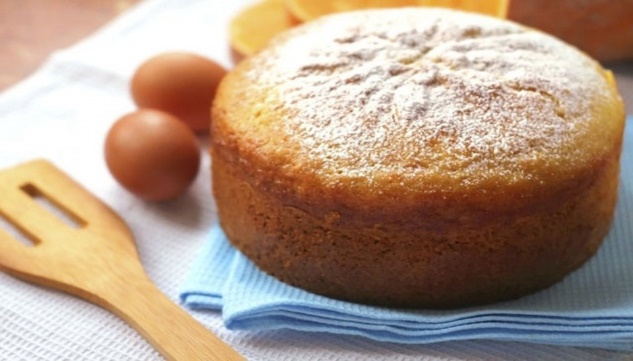 ARA, LLEGEIX LA INFORMACIÓ DEL PASTÍS I RESPON:Quin és el temps de cocció que es triga en fer el pastís?


Quantes mides de iogurt es necessiten de sucre?


Quants ous es necessiten per fer el pastís?


Còpia els 4 passos de la preparació?


EDICIÓ DE FOTOGRAFIA:REALITZA UNA FOTO PICADA I UNA CONTRAPICADA I EDITA-LES AMB CAPCUT.Plànol picat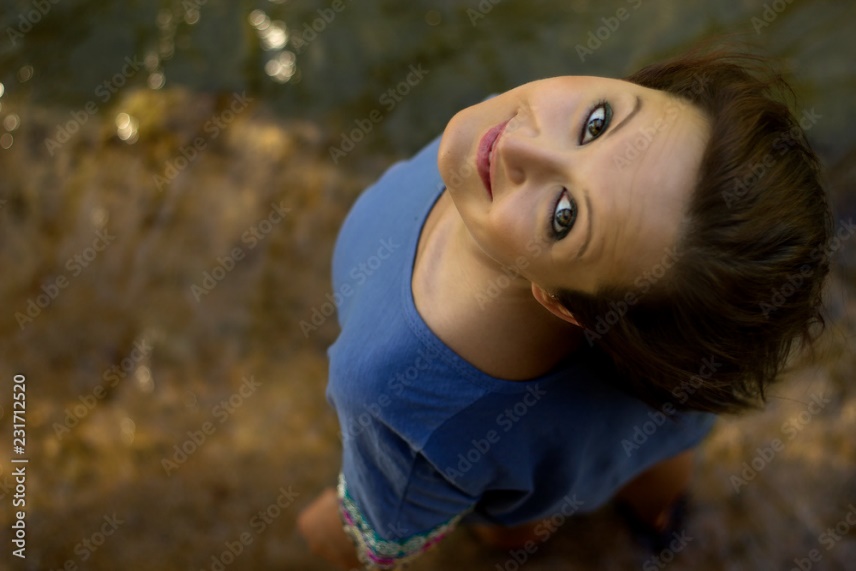 Plànol contrapicat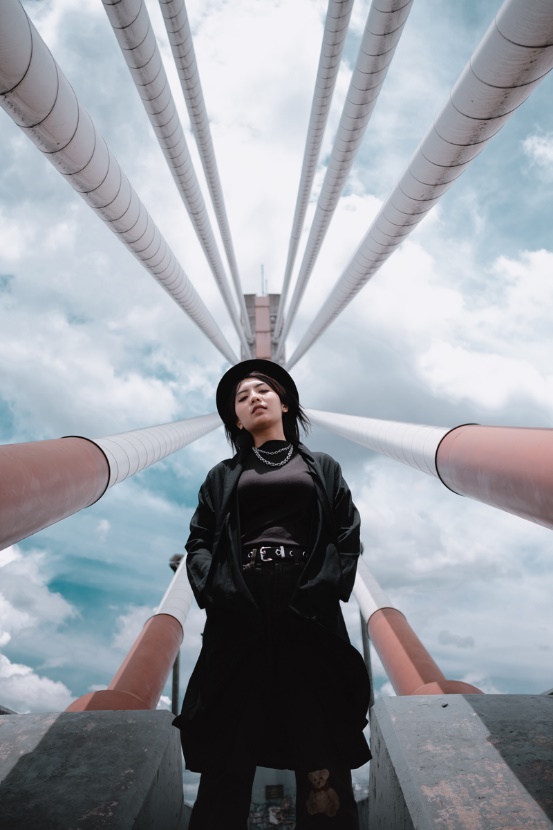 INGREDIENTS1 iogurt3 ous2 mides de sucre (amb el got del iogurt)3 mides de farina (amb el got del iogurt)pell de llimona ratllada1 mida d'oli (amb el got del iogurt)1 sobre de llevatESPECIFICACIONSPersones 10

Temps de cocció  30minutos
PREPARACIÓPAS 1Tirem els ous en un bol i ho barregem amb el iogurt. Hi afegim l'oli. Seguim barrejant.PAS 2Hi afegim les dues mides de sucre i seguim barrejant. Ratllem la pell d'una llimona, i seguim barrejant. Afegim el llevat i ho dissolem bé.PAS 3Afegim les tres mides de farina poc a poc i barrejant bé.
Greixem una safata de forn.PAS 4Ho posem al form preescalfat a 170° de 20 a 30 minuts.PREPARACIÓPAS 1Tirem els ous en un bol i ho barregem amb el iogurt. Hi afegim l'oli. Seguim barrejant.PAS 2Hi afegim les dues mides de sucre i seguim barrejant. Ratllem la pell d'una llimona, i seguim barrejant. Afegim el llevat i ho dissolem bé.PAS 3Afegim les tres mides de farina poc a poc i barrejant bé.
Greixem una safata de forn.PAS 4Ho posem al form preescalfat a 170° de 20 a 30 minuts.